ΑΝΑΚΟΙΝΩΣΗ ΕΝΗΜΕΡΩΣΗΣ ΤΟΥ ΚΟΙΝΟΥΗ εγκατάσταση «ΑΔΑΜΑΣ ΠΥΡ ΙΚΕ» βρίσκεται στην βρίσκεται στη θέση Κατσικάς Τυμπακίου (εντός έκτασης της Πολεμικής Αεροπορίας), Δήμου Φαιστού, Π.Ε. Ηρακλείου και υπόκειται στις διατάξεις της ΚΥΑ 172058/2016 (ΦΕΚ 354Β/2016). Ο φάκελος Κοινοποίησης έχει θεωρηθεί και η Μελέτη Ασφαλείας έχει καταχωρηθεί (αρ.8318/17-12-2015 ΑΔΑ: 7ΤΘΗ7ΛΚ-Π5Ζ, προ της αλλαγής επωνυμίας από «ΝΤΑΝΤΟΥΔΗΣ ΧΡΗΣΤΟΣ & ΣΙΑ ΕΕ» σε «ΑΔΑΜΑΣ ΠΥΡ ΙΚΕ») από την  Αδειοδοτούσα Αρχή (ΠΕΡΙΦΕΡΕΙΑ ΚΡΗΤΗΣ- ΓΕΝΙΚΗ Δ/ΝΣΗ ΑΝΑΠΤΥΞΗΣ-Δ/ΝΣΗ ΑΝΑΠΤΥΞΗΣ Π.Ε. ΗΡΑΚΛΕΙΟΥ-ΤΜΗΜΑ Α΄). Με το αρ. Α1981/06-07-2023 (ΑΔΑ: 9ΧΠ446ΝΠΙΘ-ΝΙΛ)  έγγραφο της Γενικής Γραμματείας Πολιτικής Προστασίας εγκρίθηκε το ειδικό ΣΑΤΑΜΕ για την εν λόγω εγκατάσταση ΑΝΩΤΕΡΗΣ ΒΑΘΜΙΔΑΣ που εμπίπτει στην Οδηγία 2012/18/ΕΕ (SEVESO ΙΙΙ). Στο πλαίσιο της Οδηγίας SEVESO III, ως «μεγάλο ατύχημα» θεωρείται συμβάν, όπως μεγάλη διαρροή, πυρκαγιά ή έκρηξη που προκύπτει από ανεξέλεγκτες εξελίξεις κατά τη λειτουργία της εγκατάστασης, το οποίο προκαλεί σοβαρούς κινδύνους, άμεσους ή απώτερους, για την ανθρώπινη υγεία ή το περιβάλλον, εντός ή εκτός της εγκατάστασης και σχετίζεται με μία ή περισσότερες επικίνδυνες ουσίες. ΠΕΡΙΛΗΨΗ ΜΗ ΤΕΧΝΙΚΟΥ ΠΕΡΙΕΧΟΜΕΝΟΥΣτοιχεία Εγκατάστασης  Στοιχεία υπευθύνου εγκατάστασης & Τεχνικού ΑσφαλείαςΔΡΑΣΤΗΡΙΟΤΗΤΕΣ ΕΓΚΑΤΑΣΤΑΣΗΣΗ εγκατάσταση «ΑΔΑΜΑΣ ΠΥΡ ΙΚΕ » καλύπτει έκταση επιφάνειας 6.752,77 m2 και βρίσκεται εντός των ορίων των εγκαταστάσεων της Πολεμικής Αεροπορίας στην περιοχή του Τυμπακίου. Κύρια δραστηριότητα της εγκατάστασης είναι η αποθήκευση και εμπορία ειδών πυροτεχνίας και συναφών ειδών. Οι αποθήκες είναι σχεδιασμένες ώστε να ανταποκρίνονται στις προδιαγραφές για αυτή τη χρήση και υποστηρίζονται από σύστημα φύλαξης και παρακολούθησης σε 24ωρη βάση. Πρόσβαση σε αυτή έχει μονό το εξουσιοδοτημένο από την επιχείρηση προσωπικό.ΓΕΝΙΚΗ ΟΝΟΜΑΣΙΑ ΤΩΝ ΕΠΙΚΙΝΔΥΝΩΝ ΟΥΣΙΩΝ ΚΑΙ ΠΕΡΙΓΡΑΦΗ ΤΗΣ ΕΠΙΚΙΝΔΥΝΟΤΗΤΑΣ Στο Πίνακα που ακολουθεί παρουσιάζονται οι ουσίες που αποθηκεύονται στην εγκατάσταση και θεωρούνται επικίνδυνες σύμφωνα με την Οδηγία SEVESO III (ΚΥΑ 172058/2016), τα πιθανά προϊόντα καύσης πυροτεχνημάτων, καθώς και η επικινδυνότητα αυτών. ΣΤΟΙΧΕΙΑ ΚΑΙ ΠΛΗΡΟΦΟΡΙΕΣ ΣΧΕΤΙΚΑ ΜΕ ΤΙΣ ΜΕΤΑΤΡΟΠΕΣ ΣΤΗΝ ΕΓΚΑΤΑΣΤΑΣΗ ΚΑΤ’ ΕΦΑΡΜΟΓΗ ΤΟΥ ΑΡΘΡΟΥ 10 ΤΗΣ ΚΥΑ 172058/2016Πριν πραγματοποιηθεί οποιαδήποτε μετατροπή στην εγκατάσταση ή μετατροπή της παραγωγικής διαδικασίας ή της φύσης ή της φυσικής κατάστασης ή των ποσοτήτων επικίνδυνων ουσιών που ενδέχεται να έχει σημαντικές συνέπειες για κινδύνους μεγάλου ατυχήματος, ο φορέας εκμετάλλευσης θα επικαιροποιήσει το φάκελο Κοινοποίησης και τη Μελέτη Ασφαλείας.ΠΛΗΡΟΦΟΡΙΕΣ ΓΙΑ ΓΕΙΤΟΝΙΚΕΣ ΕΓΚΑΤΑΣΤΑΣΕΙΣ ΜΕ ΕΠΙΚΙΝΔΥΝΕΣ ΟΥΣΙΕΣ ΠΟΥ ΕΝΔΕΧΕΤΑΙ ΝΑ ΕΧΟΥΝ ΠΟΛΛΑΠΛΑΣΙΑΣΤΙΚΑ ΑΠΟΤΕΛΕΣΜΑΤΑ ΣΥΜΦΩΝΑ ΜΕ ΤΟ ΑΡΘΡΟ 8 ΤΗΣ ΚΥΑ 172058/2016Το δυσμενέστερο σενάριο ατυχήματος της εγκατάστασης είναι: ΈΚΡΗΞΗ από ανάφλεξη πυροτεχνημάτων 50 tn σε επιχωματωμένη αποθήκη Μ206 ή Μ207 (Κωδικός Σεναρίου: Σ301.ΜΑ1.[ΑΠ.Μ206-50].ΠΥΡ.ΦΑΙΣ.VCE και Σ301.ΜΑ1.[ΑΠ.Μ207-50].ΠΥΡ.ΦΑΙΣ.VCE)Για το ανωτέρω δυσμενέστερο σενάριο ατυχήματος η ζώνη πολλαπλασιαστικών φαινομένων (domino) είναι μηδενική.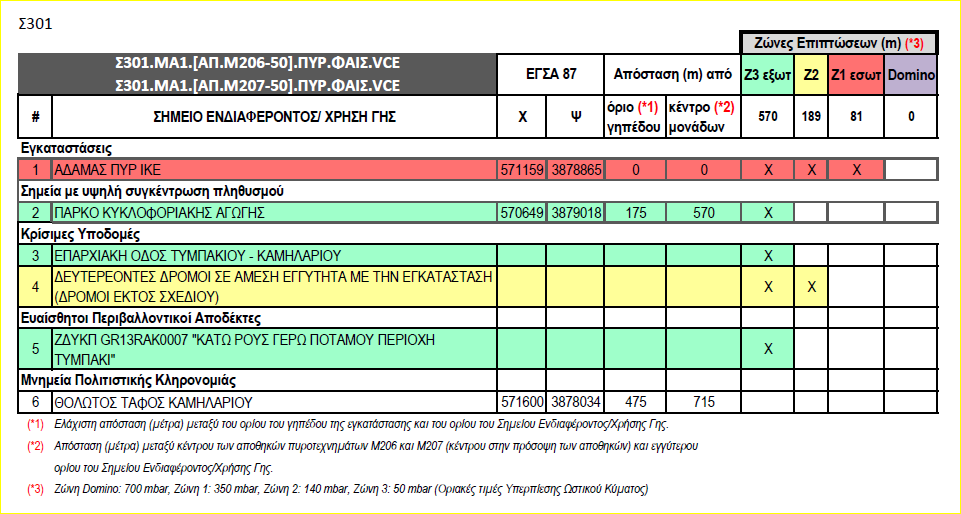 ΠΟΛΛΑΠΛΑΣΙΑΣΤΙΚΑ ΑΠΟΤΕΛΕΣΜΑΤΑ ΣΤΗΝ «ΑΔΑΜΑΣ ΠΥΡ ΙΚΕ» ΛΟΓΩ ΑΤΥΧΗΜΑΤΟΣ ΣΕ ΓΕΙΤΟΝΙΚΗ ΕΓΚΑΤΑΣΤΑΣΗΗ τοποθεσία εγκατάστασης των αποθηκών χαρακτηρίζεται ως απομονωμένη. Στην περιοχή πλησίον της εγκατάστασης δεν υπάρχει οργανωμένη βιομηχανική ή άλλης φύσεως (γεωργική τουριστική ή κτηνοτροφική δραστηριότητα). Στην περιοχή εντοπίζονται μεμονωμένες θερμοκηπιακές καλλιέργειες. Εν κατακλείδι δεν εντοπίζονται οποιασδήποτε μορφής δραστηριότητες που να ενισχύουν ένα πιθανό μελλοντικό ατύχημα μεγάλης κλίμακας.ΚΙΝΔΥΝΟΙ ΚΑΙ ΣΕΝΑΡΙΑ ΜΕΓΑΛΩΝ ΑΤΥΧΗΜΑΤΩΝ	Οι κίνδυνοι από την εκδήλωση ενός μεγάλου ατυχήματος σε χώρους αποθήκευσης εκρηκτικών είναι: α) έντονη θερμική ακτινοβολία, β) έκλυση τοξικών ουσιών και γ) ισχυρό ωστικό κύμα.Η χωροθέτηση των κτιρίων και οι αποθηκευόμενες σ’ αυτά ποσότητες επικίνδυνων υλικών είναι τέτοιες ώστε δεν αναμένονται επιπτώσεις για τον πληθυσμό, ούτε ζημιές. Η ασφάλεια της ζωής ακόμα και των πλησιέστερων κατοίκων της περιοχής δεν απειλείται σε καμιά περίπτωση, λόγω της μεγάλης απόστασης των κατοικιών από την εγκατάσταση και της κατασκευής των κτιρίων των αποθηκών, που είναι επικαλυμμένα με χώμα για πλήρη ανάσχεση του ωστικού κύματος και όδευση του όποιου εναπομείναντος σε κατεύθυνση όπου δεν υπάρχει ούτε κατοικία ούτε οδός επικοινωνίας μεταξύ των γειτνιαζόντων περιοχών.Παράλληλα, η εταιρεία έχει καταρτίσει ένα (εσωτερικό) Σχέδιο Έκτακτης ανάγκης  (ΣΕΑ) που προβλέπει τον τρόπο κινητοποίησης του προσωπικό για την άμεση και ασφαλή αντιμετώπιση του οποιουδήποτε  έκτακτου περιστατικού εντός της εγκατάστασης και συνεργάζεται με όλους τους εμπλεκόμενους φορείς προκειμένου να διαχειριστεί τα μεγάλα ατυχήματα και να μειώσει τις συνέπειές τους και εκτός της εγκατάστασης.ΠΡΟΕΙΔΟΠΟΙΗΣΗ ΚΑΙ ΣΥΜΠΕΡΙΦΟΡΑ ΤΟΥ ΚΟΙΝΟΥ ΣΕ ΠΕΡΙΠΤΩΣΗ ΑΤΥΧΗΜΑΤΟΣΣε περίπτωση ατυχήματος, το κοινό το οποίο μπορεί να πληγεί θα ενημερωθεί σχετικά με το συμβάν με τον πλέον πρόσφορο τρόπο.Γενικές οδηγίες αυτοπροστασίας σε περίπτωση ατυχήματος σε εγκαταστάσεις SEVESO είναι αναρτημένες στον ιστοχώρο της Περιφέρεια Κρήτης και της Γενικής Γραμματείας Πολιτικής Προστασίας:https://civilprotection.gov.gr/odigies-prostasias/biomihanika-atyhimata Εκτίμηση διασυνοριακών επιπτώσεων: ΟΧΙΕμπορική Επωνυμία Εγκατάστασης:«ΑΔΑΜΑΣ ΠΥΡ. ΙΚΕ»Είδος επιχείρησηςΑποθήκευση και εμπορία ειδών πυροτεχνίας και συναφών ειδώνΈδρα επιχείρησης & Διεύθυνση εγκατάστασης:Θέση Κατσικάς Τυμπακίου (εντός έκτασης της Πολεμικής  Αεροπορίας), Δήμου Φαιστού, Περιφερειακής Ενότητας Ηρακλείου, ΚΡΗΤΗΤηλέφωνο έδρας2810-361822Ονοματεπώνυμο:Ιδιότητα:Νταντούδης ΧρήστοςΥπεύθυνος εγκατάστασηςΤηλέφωνο2810-361822Fax2810-361822E-mail:info@artfireworks.grΑδειοδοτούσα Αρχή:        Περιφέρεια Κρήτης  Γενική Διεύθυνση Βιώσιμης ΑνάπτυξηςΔ/νση Ανάπτυξης Π.Ε. ΗρακλείουΑρχιεπισκόπου Μακαρίου 17, 71202, Ηράκλειο Τηλ.: 2813410412e-mail: anaptixi@crete.gov.gr Ημερομηνία τελευταίας επιθεώρησης: 20-07-2022Ημερομηνία τελευταίας επιθεώρησης: 20-07-2022Α/ΑΕΠΙΚΙΝΔΥΝΕΣ ΟΥΣΙΕΣ (Δραστικό συστατικό)Δηλώσεις επικινδυνότητας1AluminiumH260, H250, H261, H271, H302, H372, H332, H411, H2012MagnaliumH260, H250, H261, H271, H302, H372, H332, H411, H2013Potassium perchlorateH260, H250, H261, H271, H302, H372, H332, H411, H2014CryoliteH260, H250, H261, H271, H302, H372, H332, H411, H2015MagnesiumH260, H250, H261, H271, H302, H372, H332, H411, H2016Ammonium PerchlorateH260, H250, H261, H271, H302, H372, H332, H411, H2017Διοξείδιο του θείουH331, H3148Διοξείδιο του αζώτουH330, H3149Μονοξείδιο του αζώτουH270, H280, H314, H330, H37110Μονοξείδιο του άνθρακαH220, H360D, H331, H372Δηλώσεις επικινδυνότητας: H260 Σε επαφή με το νερό ελευθερώνει εύφλεκτα αέρια τα οποία μπορούν να αυτοαναφλεγούνH250 Αυτοαναφλέγεται εάν εκτεθεί στον αέραH261 Σε επαφή με το νερό ελευθερώνει εύφλεκτα αέριαH271 Μπορεί να προκαλέσει πυρκαγιά ή έκρηξη· ισχυρό οξειδωτικόH302 Επιβλαβές σε περίπτωση κατάποσηςH372 Προκαλεί βλάβες στα όργανα ύστερα από παρατεταμένη ή επανειλημμένη έκθεσηH332 Επιβλαβές σε περίπτωση εισπνοήςH411 Τοξικό για τους υδρόβιους οργανισμούς, με μακροχρόνιες επιπτώσειςH201 Εκρηκτικά· κίνδυνος μαζικής έκρηξηςΗ220: Εξαιρετικά εύφλεκτο αέριοH270: Μπορεί να προκαλέσει ή να αναζωπυρώσει πυρκαγιά οξειδωτικόH280: Περιέχει αέριο υπό πίεση· εάν θερμανθεί, μπορεί να εκραγεί H314: Προκαλεί σοβαρά δερματικά εγκαύματα και οφθαλμικές βλάβεςH330: Θανατηφόρο σε περίπτωση εισπνοής Η360D: Μπορεί να βλάψει τη γονιμότητα ή το έμβρυοΗ331: Τοξικό σε περίπτωση εισπνοήςH371: Μπορεί να προκαλέσει βλάβες στα όργανα